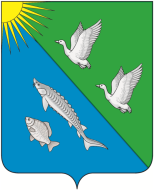 СОВЕТ ДЕПУТАТОВСЕЛЬСКОГО ПОСЕЛЕНИЯ ЛЯМИНАСургутского районаХанты-Мансийского автономного округа - ЮгрыРЕШЕНИЕ«07» июля 2023 года                                                                                                         № 40с.п. Лямина  О внесении изменений в решение Совета депутатов сельского поселения Лямина от 09.06.2018  № 27 (с изменениями от 05.09.2018 г. № 85)В соответствии с Уставом сельского поселения Лямина, Федеральным законом от 07.10.2022 №396-ФЗ «О внесении изменений в статьи 3 и 13 Федерального закона «Об ответственном обращении с животными и о внесении изменений в отдельные законодательные акты Российской Федерации», Совет депутатов сельского поселения Лямина решил: 1. Внести в решение Совета депутатов сельского поселения Лямина от 09.06.2018 № 27 «Об утверждении Правил благоустройства территории сельского поселения Лямина» изменения, дополнив статью 3 Правил благоустройства территории сельского поселения Лямина пунктом: «3.6. При выгуле животного, за исключением собаки-проводника, сопровождающей инвалида по зрению, необходимо соблюдать следующие требования:1) исключать возможность свободного, неконтролируемого передвижения животного при пересечении проезжей части автомобильной дороги, в лифтах и помещениях общего пользования многоквартирных домов, во дворах таких домов, на детских и спортивных площадках, а также на прочих территориях общего пользования городского поселения;2) обеспечивать уборку продуктов жизнедеятельности животного в местах и на территориях общего пользования;3) не допускать выгул животного вне мест, разрешенных решением органа местного самоуправления для выгула животных;4) запрещается выгуливать собак на детских и спортивных площадках, на территориях больниц, образовательных учреждений и иных территорий общего пользования.».2. Решение Совета депутатов сельского поселения Лямина от 16.06.2023 № 33 «О внесение изменений в решение Совета депутатов сельского поселения Лямина от 09.06.2018 № 27 (с изменениями от 05.09.2019 г. № 85)» считать утратившим силу.3. Решение обнародовать и разместить на официальном сайте муниципального образования сельское поселение Лямина.4. Контроль выполнения настоящего решения возложить на главу сельского поселения Лямина.И.п. главы сельского поселения Лямина                                                Э.Г. Коровина 